	№ 8         28.04.2012г.КУЗНЕЦОВСКИЙ   ВЕСТНИКС уважением,Глава Кузнецовского сельского поселения                                                          Л.В.ЧистофорГРАФИК ПРОВЕДЕНИЯ РЕЙДОВ В МАЕ 2012 г.УЧАСТКОВЫМ ИНСПЕКТОРОМ ПОЛИЦИИ  КАЛУГИНЫМ А.Н. СОВМЕСТНО С ПРЕДСТАВИТЕЛЯМИ РОДИТЕЛЬСКОГО КОМИТЕТА  И УЧИТЕЛЯМИ ШКОЛЫ, А ТАКЖЕ С ДИРЕКТОРОМ  МБУК»КУЗНЕЦОВСКИЙ ИКЦ» КОРОСТОВОЙ С.Н.Праздничные мероприятия ,проводимые  на территории муниципального образования «Кузнецовское сельское поселение»  в период с 30 апреля по 9 мая 2012 г.ФУТБОЛ---ФУТБОЛ---ФУТБОЛ---ФУТБОЛ---ФУТБОЛ---ФУТБОЛ---ФУТБОЛ---ФУТБОЛ---ФУТБОЛ---ФУТБОЛ29  АПРЕЛЯ  В  17.00 ЧАС.  НА  СТАДИОНЕ  х. КУЗНЕЦОВКА  СОСТОИТСЯ   ФУТБОЛЬНЫЙ  МАТЧ  МЕЖДУ  КОМАНДАМИ«ЗАРЯ»  Бакланниковского с.п . и  «МАЯК»  Кузнецовского с.п.Приглашаем всех любителей футбола!!!ФУТБОЛ---ФУТБОЛ---ФУТБОЛ---ФУТБОЛ---ФУТБОЛ---ФУТБОЛ---ФУТБОЛ---ФУТБОЛ---ФУТБОЛ---ФУТБОЛ                                                         Ответственная за выпуск Л.В.Чистофор   Тираж 100 экз.      х.КузнецовкаРаспространяется бесплатно. Выходит 2 раза в месяц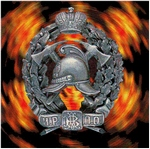 Уважаемые работники службы пожарной охраны!От всей души поздравляю Вас с профессиональным праздником!     Ваша работа трудна, опасна, но очень важна. Пожарные, рискуя жизнью, смело выходят на борьбу с одной из самых страшных неуправляемых стихий – огнем. Это подвластно только мужественным и решительным людям.      В вашей профессии особую ценность приобретают такие качества как оперативность, слаженность действий, мастерство, готовность по первому зову прийти на помощь. На вашем счету сотни предотвращенных несчастных случаев, ликвидированных пожаров и спасенных жизней.     Примите самую искреннюю благодарность за ваш напряженный самоотверженный труд. Желаю всем работникам пожарной охраны крепкого здоровья, радости, семейного благополучия и спокойной службы. Счастья, любви, мира и добра!ДатаМесто  проведенияОтветственные28.04.2012Кузнецовский СДК, барКалугин А.Н.29.04.2012Балабинский СДККоростова С.Н.01.05.2012Кузнецовский СДК, барКалугин А.Н., Кораблева С.В.05.05.2012Балабинский СДККалугин А.Н.06.05.2012Кузнецовский СДК, барКалугин А.Н., Кораблева С.В.07.05.2012Балабинский СДККалугин А.Н.08.05.2012Кузнецовский СДК, барБалабинский СДККалугин А.Н., Кораблева С.В.Коростова С.Н.09.05.2012Кузнецовский СДК, барБалабинский СДККалугин А.Н., Кораблева С.В.Коростова С.Н.13.05.2012Кузнецовский СДК, барКалугин А.Н., Кораблева С.В.20.05.2012Балабинский СДККалугин А.Н.26.05.201227.05.2012Кузнецовский СДК, барБалабинский СДККалугин А.Н., Кораблева С.В.Коростова С.Н.датаНаименование мероприятияМесто времяПредполагаемое Колличесткво участниковОтветс твенное лицо (должностное лицо)1.05.Радиоконцерт «Весенний марафон»Кузнецовский ДК10.0040Кубарькова С.А.1.05Тематическая дискотека«Мир,труд,май»Балабинский ДК20.0025Ковалёва Е.М.1.05Праздничная дискотекаКузнецовский ДК20.0040Кубарькова С.А.6.05День информации:1.Час информации2.Беседа3.Обзор4.Просмотр литературыКузнецовский ДКБиблиотека х. Кузнецовки11-00 час12-00 час13-00 час151515Кубарькова С.А.Сукрушева Л.А.Весь майВыставка – просмотр«Суровая память Победы»«Книги войны и ПобедыБиблиотека х. КузнецовкиФилиал Балабинской библиотекиСукрушева Л.А.Ковалёва Е.М.8.05Митинг « Почести живым, вечная память погибшим»,«Слава воину защитнику»Кузнецовский ДКБалабинский ДК20.0019.006040Кубарькова С.А.Ковалёва Е.М.8.05Огонёк «Песни наших дедов и отцов»Литературно – музыкальная композиция «Помни и гордись :ваша Победа –это наша Жизнь»Кузнецовский ДКБалабинский ДК17.3020.003040Кубарькова С.А.Ковалёва Е.М.8.059.05ДискотекаКузнецовский ДКБалабинский ДК21.0021.004025Кубарькова С.А.Ковалёва Е.М.9.05Поздравительный адресКузнецовский ДКБалабинский ДК10.00Кубарькова С.А.Ковалёва Е.М.